	2016 / 2017 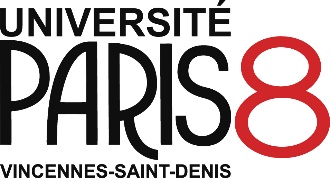 Département de Science PolitiqueEMPLOI DU TEMPS - PARTIELS FIN DE SEMESTRELICENCE 1MARDI 3 JANVIERMERCREDI 4 JANVIERJEUDI 5 JANVIERVENDREDI 6 JANVIERSAMEDI 7 JANVIERLUNDI 9 JANVIER9h-12hEconomie politiqueM. HauchecorneSalle B135Histoire politique et socialeD. De BlicSalle B135Droit constit CM 
M. Grandpierron
Salle B231Histoire politique et socialeN. MaisettiSalle B13512h-15hEconomie politiqueL. JeanpierreSalle B13515h-18hDroit constit CM 
I. Erdinç
Salle C022Histoire politique et sociale 
V. CodaccioniSalle C02218h-21hDroit constit CM 
I. ErdinçSalle B134Economie Politique 
JM ChahsicheSalle C022